LITHUANIAN ACADEMY OF MUSIC AND THEATRE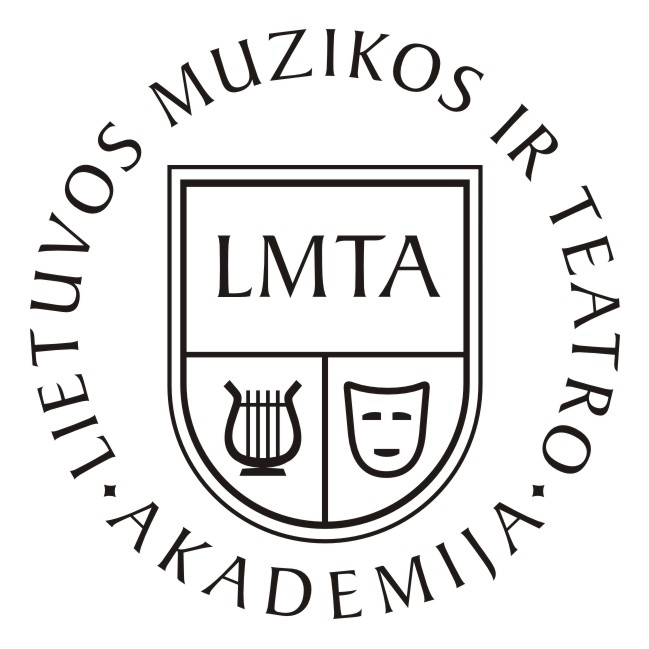 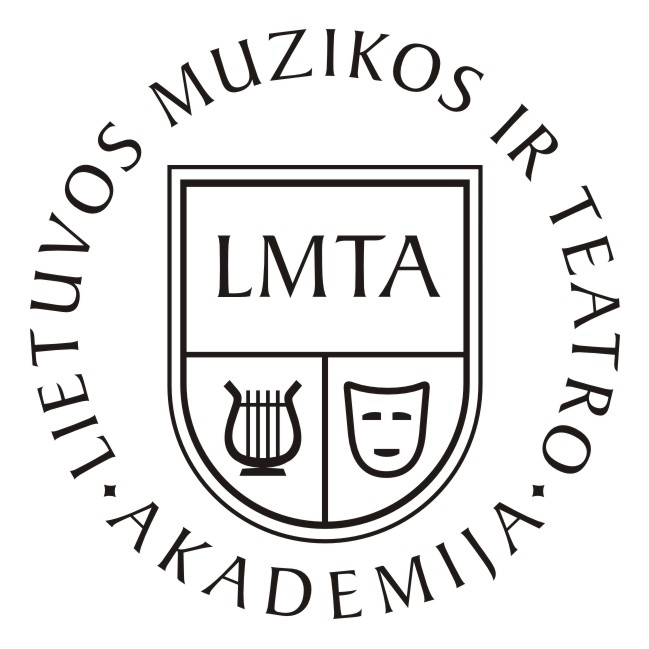 PhD SUBJECT DESCRIPTIONPhD programme: Art Doctorate, Music/ Theatre and FilmName of the subject: Methodology of artistic researchSubject volume in credits (ECTS): 8Language of instruction: EnglishTeacher: Assoc. Prof. Ramunė BalevičiūtėApproved at the LMTA Doctoral Studies Committee on 5 September 2018Abstract of the subjectThis is an introductory course of the LMTA PhD Art studies and it focuses on the concept, discourse, and methodology of artistic research. The subject presents the doctoral students with the contexts of artistic research into music, theatre and film and analyses the difference between scientific and artistic research. The course analyses the practice of artistic research, the prospects of interdisciplinary research and those of practice-based research. During the seminars, we will analyse the strategies of PhD research, focus on the wording of the research topics, problems, and hypotheses, and develop the skills of presenting  and evaluating the research findings.Learning outcomesLearning outcomesLearning outcomesGeneral and professional competencesLMTA Art Doctorate learning outcomes Subject learning outcomesKnowledge and its application The student:acquires the latest knowledge of systematic activity in the field of scientific or artistic research or in the field of art;can apply this knowledge when creating new fundamental knowledge and ideas and solving strategic tasksThe student:acquires knowledge on the methodology of artistic research;is able to apply this knowledge when developing an artistic project and presenting it.Research skillscan suggest, analyse, synthesise, systematise, and critically evaluate new and complex ideas when searching for original solutions for scientific and/or artistic research and art creation, and solving complex problems of cultural and scientific development, and problems of artistic activity of the society;is able to plan and undertake large-scale fundamental and applied and/or artistic research or cultural and artistic projects that considerably expand the boundaries of knowledgecan choose a field of research that is relevant to culture, art and the community;knows and is able to choose appropriate methods of artistic research;can develop a strategy for artistic research, prepare a plan and decide on the reference sources.Special skillsbuilding on the latest knowledge provided by scientific and/or artistic research, can create original measures and tools for research, studies, cultural and artistic activity, and innovation;is able to independently engage in intellectual, artistic, and creative workcan ground in the newest knowledge in the field of artistic research;can create new, practice-based knowledge;can independently conduct artistic research.Social skillscan interact with the scientific, creative, and cultural community when launching and developing new projects in research or creative activity;develops research / creative activity that promotes cultural progress beneficial for the development of societycan interact with the scientific, creative, and cultural community when developing artistic research projects.Personal skillsis able to independently grow as a professional, critically evaluate his or her own decisions and achievements; is ready to consistently develop his or her lifelong learning skills, and personal creative and intellectual abilities;can promptly respond to dynamic changes in society.can independently grow as a professional and develop art projects;is able to critically evaluate the findings of his or her own research or that of other researchers;  is ready to develop as a professional throughout his or her life.The aim of the subjectIntroduce the concept, discourse, and methodology of artistic research and acquire the skills of developing an art project.The content of the subject (the topics of the lectures and seminars)The theoretical material of the course is closely linked to the development of practical skills of artistic research.The definition of artistic research;artistic research in the context of scientific research; deciding on the research topic and putting it into words;development of the work plan;parts of the thesis; methods of artistic research; the process of the research and its sources; the style and genres of academic writing;the evaluation criteriaLearning and teaching methodsLectures, seminars; group discussion; developing presentationsAssessment methodsAt the seminars: written assignments, discussion, presentations.ExaminationAssessment and evaluation strategy Assessment and evaluation strategy Assessment and evaluation strategy Assessment/evaluationWeight, %Evaluation criteriaParticipation at the seminars 60The quality of the completed assignments –30%The quality of the presentation of the assignments–10%Creativity –10%Participation in the discussion-10%Examination40The quality of the development of the presentation–30%Participation in the discussion and evaluation of the works by other students in the group –10%Compulsory reading materialsHannula M., Suoranta J., Vaden T. Artistic Research Methodology. Narrative, Power and the Public. Peter Lang, 2014.Rienecker L., Jorgensen P.S. Kaip rašyti mokslinį darbą? Aidai, 2003.Cook N., Johnson P.,  Zender H.. Theory into Practice. Collected Writings of the Orpheus Institute, 1999.Coessens K, Douglas A., Crispin D. The Artistic Turn. Orpheus Institute Series, 2009.Additional reading materials Ars et praxis journal, LMTA, 2013-Michelkevičius (sud.). Meninis tyrimas: teorija ir praktika. VDA, 2016. Fentz Ch., McGuirk (eds.) Artistic Research. Strategies for Embodiment. NSU Press, 2015.Crispin D., Gilmore B. (eds). Artistic Experimentation in Music. Orpheus Institute Series, 2014.Impett I. (ed.). Artistic Research in Music: Discipline and Resistance. Orpheus Institute Series, 2017. Kershaw B., Nicholson H. (eds.) Research Methods in Theatre and Performance. Edinburgh University Press, 2011.